Title: Flight capacity increases then declines from the core to the margins of an invasive species’ range. Author: Andrew C. Merwin Figure S1: Relationship between kudzu bug size (pronotal width) and density of nymphs within colonies. The solid line represents the predicted values of a linear model, while the dashed lines provide the 95% confidence intervals (p = 0.015, r2 = 0.03)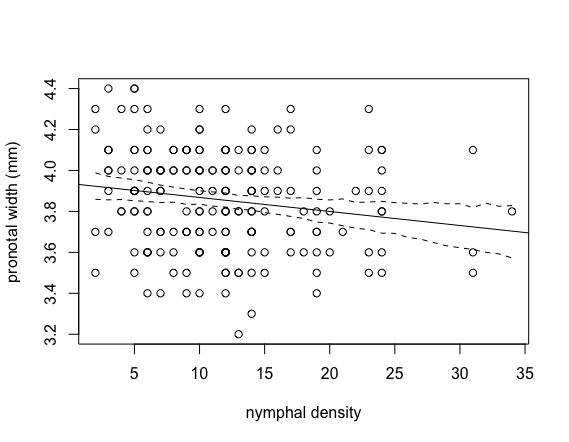 Figure S2: Relationship between kudzu bug average flight speed (m/s) and density of nymphs within colonies. The solid line represents the predicted values of a linear model, while the dashed lines provide the 95% confidence intervals (p < 0.001, r2 = 0.09). 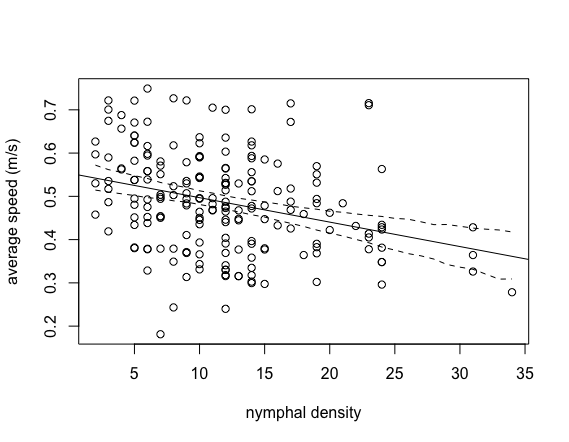 